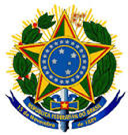 MINISTÉRIO DA EDUCAÇÃO UNIVERSIDADE FEDERAL DO PIAUÍPRÓ-REITORIA DE ASSUNTOS ESTUDANTIS E COMUNITÁRIOS – PRAECCOORDENADORIA DE ASSISTÊNCIA COMUNITÁRIA – CACOMCAMPUS SENADOR HELVIDIO NUNES DE BARROSNÚCLEO DE ASSISTÊNCIA ESTUDANTIL – NAERESULTADO DA PRIMEIRA ETAPA DA SELEÇÃO DO EDITAL Nº 05/2021 - PRAEC/UFPI - BOLSA DE INCLUSÃO SOCIAL (BINCS - ES ) 	A Universidade Federal do Piauí, por meio da Pró-Reitoria de Assuntos Estudantis e Comunitários (PRAEC), da Coordenadoria de Assistência Comunitária
(CACOM) e do Núcleo de Assistência Estudantil (NAE), divulga o RESULTADO FINAL da seleção para o benefício Bolsa de Inclusão Social (BINCS- ES) previsto no Edital Nº05/2021 - PRAEC/UFPI.		Picos - PI, 31 de agosto de 2021.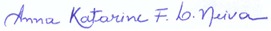 Assistente Social do Núcleo de Assistência Estudantil /UFPI- CSHNB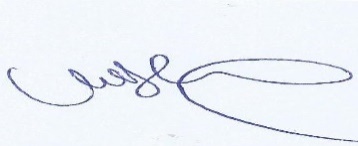 	 Me. Maria Dilma Andrade Vieira dos Santos			Coordenadora do Núcleo de Acessibilidade/UFPI 		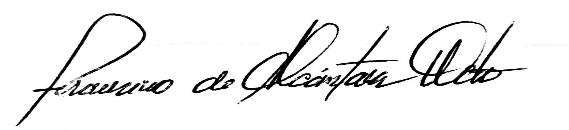 	Prof. Dr. Francisco de Alcântara Neto		Pró-Reitor de Assuntos Estudantis e Comunitários/UFPI em exercícioDEFERIDODEFERIDODEFERIDODEFERIDODEFERIDOOrd.NomeMatrículaCursoSituaçãoINDEFERIDOINDEFERIDOINDEFERIDOINDEFERIDOINDEFERIDOOrd.NomeMatrículaCursoSituação01LARISSE CARVALHO DE MELO20219022467SISTEMAS DE INFORMAÇÃOINDEFERIDO